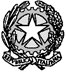 TRIBUNALE DI PISTOIAUFFICIO NOTIFICAZIONI ESECUZIONI E PROTESTIOGGETTO: istanza per la ricerca telematica di beni pignorabili ai sensi dell’art. 492bis cpc comma 1Il sottoscritto Cognome                                                      NomeCodice fiscaleTelefonoe-mail						pec            in qualità didel seguente soggettoNominativoCodice fiscale o Partita IvaCon domicilio/ sede legale/ residenzaavanza formale ISTANZAall’unep di Pistoia ad accedere alle banche dati delle Pubbliche Amministrazioni o alle quali le stesse possono accedere, all’anagrafe tributaria compreso l’archivio dei rapporti finanziari e in quelle degli enti previdenziali, per l’acquisizione di tutte le informazioni rilevanti per l’individuazione di cose e crediti da sottoporre ad esecuzione, comprese quelle relative ai rapporti intrattenuti dal debitore con istituti di credito e datori di lavoro o committenti.Si allega:decreto del Giudice delegatocontabile bonifico di euro 6,71 effettuato sul conto unep di Pistoia IBAN : IT50 Q076 0113 8000 0104 1416 239Pistoia ….